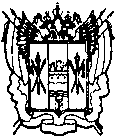 администрациЯ Цимлянского районаПОСТАНОВЛЕНИЕ26.01.2018   	                                    № 26                                         г. ЦимлянскОб организации общественных работв Цимлянском районе  в 2018году	В соответствии с Федеральным законом от 19.04.1991 № 1032-1 «О занятости населения в РФ», постановлением Правительства РФ от 14.07.1997 № 875 «Об утверждении Положения об организации общественных работ», постановлением Правительства Ростовской области от 21.12.2017 № 870 «О некоторых вопросах, связанных с организацией проведения оплачиваемых общественных работ в Ростовской области в 2018 году», постановлением Правительства Ростовской области от 25.09.2013 № 586 «Об утверждении государственной программы Ростовской области «Содействие занятости населения»,в целях повышения эффективности организуемых оплачиваемых общественных работ, расширения их социальной направленности на территории Цимлянского района,ПОСТАНОВЛЯЮ:1.Утвердить:1.1. Перечень направлений и видов общественных работ, имеющих социально полезную направленность для Цимлянского района, согласно приложению № 1. 1.2. Объемы оплачиваемых общественных работ на 2018 год согласно приложению № 2.2. Рекомендовать  Главам Администраций городского и сельских поселений Цимлянского района:2.1. Принять участие в организации и финансировании проведения оплачиваемых общественных работ.2.2. При организации общественных работ считать основными критериями оценки договоров их социальную значимость исходя из необходимости социальной инфраструктуры городского и сельских поселений Цимлянского района с учетом количества незанятого населения и особо нуждающихся в социальной защите.2.3.Осуществлять мероприятия по созданию дополнительных рабочих мест для проведения общественных работ.3. ГКУ РО «Центр занятости населения Цимлянского района» (Полякова Т.Ю.) обеспечить информирование населения Цимлянского района об объемах, видах общественных работ, условиях работы и оплате труда граждан, принимающих в них участие.4. Рекомендовать  директору ГКУ РО «Центр занятости населения Цимлянского района» Поляковой Т.Ю. организовать взаимодействие с Администрациями городского и сельских поселений по проведению оплачиваемых общественных работ.5. Признать утратившим силу постановление Администрации Цимлянского района от 01.02.2017 № 47«Об организации общественных работ в Цимлянском районе в 2017 году».6. Контроль за выполнением постановления возложить на  заместителя Главы Администрации Цимлянского района по социальной сфере Кузину С.Н.  ИсполняющийобязанностиГлавы Администрации Цимлянского района                                А. И. ВысочинПостановление вноситГосударственное казенное учреждениеРостовской области «Центр занятости населения Цимлянского района»Приложение №1 к постановлению Администрации Цимлянского районаот 26.01.2018№ 26ПЕРЕЧЕНЬ                          направлений и видов общественных работ, имеющих                социально полезную  направленность для Цимлянского районаВерно: управляющий делами                                                             Н.Н. Бурунина Приложение № 2к постановлению Администрации Цимлянского районаот26.01.2018  № 26Объемы оплачиваемых общественных работ на 2018 год.Верно: управляющий делами                                    Н.Н. Бурунина№ 
п/пНаправлениеобщественных работ	Виды 	общественных работ1231.Строительство автомобильных дорог, их ремонт и содержание, прокладка водопроводных, газовых, канализационных и других коммуникаций Работы по строительству, ремонту, благоустройству, уборке, модернизации и демонтажу дорог, мостов, тротуаров, прокладке и ремонту водопроводных, газовых, канализационных и других коммуникаций;модернизация, благоустройство и уборка остановочных павильонов, расчистка снега у остановочных павильонов и прилегающей к ним территории;побелка придорожных деревьев, скашивание травы и вырубка кустарников на обочинах, откосах дорог, уборка мусора в лесопосадках вдоль дорог2.Проведение сельскохозяйственных работ, работ в лесном хозяйствеУчастие в весенне-полевых, уходных и уборочных сельскохозяйственных работах;работа на токах, в хлебоприемных пунктах, теплично-садовых хозяйствах;ремонт и модернизация животноводческих ферм и других помещений сельскохозяйственного назначения;мелкий ремонт и покраска техники и сельскохозяйственного инвентаря;уход за животными, выпас, стрижка животных, забой скота и птицы;посадка и прополка саженцев, обрезка деревьев, виноградников, лесозаготовка, корчевание и распиловка деревьев;расчистка трасс линий электропередач;борьба с вредителями леса и сельскохозяйственных культур;сбор и заготовка лекарственных растений3.Заготовка, переработка и хранение сельскохозяйственной продукцииЗаготовка кормов, семян и дикорастущих растений;сортировка овощей и фруктов, укладка их на хранение, упаковка готовой продукции, погрузочно-разгрузочные работы;изготовление, ремонт и сортировка тары4.Строительство жилья, реконструкция жилого фонда, объектов социально-культурного назначения, восстановление историко-архитектурных памятников, комплексов, заповедных зонПодсобные работы, расчистка строительных участков, производство земляных работ, ремонт и реконструкция объектов социально-культурного и бытового назначения, воинских захоронений, мемориалов, братских могил;благоустройство сдаваемых объектов;подсобные работы при прокладке коммуникаций;подсобные работы на производстве строительных материалов;работы по изготовлению бетонной смеси и укладке ее в конструкции, разборке бетонных и железобетонных конструкций с помощью  ручных инструментов;работы по возведению или ремонту каменных и кирпичных конструкций;малярные и штукатурные работ5.Обслуживание пассажирского транспорта, работа организаций связиРаботы, связанные с уборкой и мойкой автотранспорта;модернизация, благоустройство и уборка остановочных павильонов, расчистка снега у остановочных павильонов и прилегающей к ним территории;работа в качестве кондукторов и счетчиков пассажиров в общественном транспорте, распространение проездных билетов, сортировка почтовых отправлений;доставка корреспонденции и выполнение  других  видов работ по осуществлению почтовой связи6.Эксплуатация жилищно-коммунального хозяйстваРаботы по ремонту, содержанию и эксплуатации жилого фонда;подсобные работы при эксплуатации коммуникаций;санитарная очистка внутриквартальных территорий и контейнерных площадок, уборка подъездов;сбор, утилизация и переработка бытовых отходов, дезинсекция помещений, доставка платежных документов в сфере жилищно-коммунального хозяйства;услуги по ремонту мебели, одежды, обуви;изготовление ключей;выполнение работ по ремонту бытовой и радиоэлектронной техники;выполнение работ по ремонту часов, очков, зонтов и кожгалантереи;работа на предприятиях торговли (нарезка, сортировка, фасовка, упаковка, выкладка, маркировка товара, уборка, погрузочно-разгрузочные работы, работа на кассе);ритуальные услуги7.Озеленение и благоустройство территорий, развитие лесопаркового хозяйства, зон отдыха и туризмаОзеленение территорий, посадка саженцев, уход за насаждениями, работа в теплицах;вырубка, распиловка кустарников, поросли и деревьев, покос травы, очистка территории от мусора и снега;санитарная очистка мемориалов, памятников, воинских захоронений, кладбищ, парков культуры, скверов, лесопарков, зон отдыха и туризма, водоемов, установка заграждений, работы по благоустройству и уборке территории8.Уход за престарелыми, инвалидами и больнымиОказание социальных услуг престарелым и категориям лиц с ограниченными возможностями, больным гражданам: заготовка дров, вскапывание и прополка огородов, покупка лекарств, продуктов, уборка жилых помещений, доставка воды, стирка белья;формирование подарков для ветеранов, оформление и доставка поздравительных открыток, приглашений для участия в праздничных мероприятиях9.Обеспечение оздоровления и отдыха детей в период каникул, обслуживание санаторно-курортных зонСтроительные и ремонтные работы по подготовке к эксплуатации оздоровительных учреждений, детских оздоровительных комплексов, муниципальных учреждений дошкольного, общего и профессионального образования а также профессиональных  образовательных организаций;выполнение неквалифицированных работ в муниципальных учреждениях, оздоровительных лагерях;уход за детьми дошкольного возраста в детских дошкольных, лечебных и оздоровительных учреждениях в качестве обслуживающего персонала;спасательные работы в зонах отдыха;организация досуга детей в учреждениях культуры, оздоровительных лагерях;участие в обслуживании и проведении культурно-массовых мероприятий;обслуживание аттракционов10.Проведение мероприятий общественно-культурного назначенияУчастие в проведении статистических и социологических обследований, опросов: переписи населения, сельскохозяйственной переписи, опросов общественного мнения;участие в проведении призывных кампаний, в работе избирательных комиссий;подсобные работы в отделениях ЗАГС;распространение рекламы и другой печатной продукции, расклейка афиш;праздничное оформление витрин, фасадов зданий, мест отдыха и туризма;контроль билетов на входе и организация размещения зрителей11.Выполнение различных видов трудовой деятельности в промышленности, торговле, общественном питании и других сферахПодсобные работы при производстве пищевых изделий, швейных изделий;участие  в организации питания в точках общественного питания, розничная торговля в нестационарных торговых объектах;сторожевая охрана объектов;погрузочно-разгрузочные работы;работы по сортировке изделий и товаров;уборка помещений и прилегающих территорий учреждений, организаций и предприятий;работа в котельной;монтажные и сварочные работы;деревообработка, ремонт мебели, слесарные работы, ремонт и уборка производственных цехов и сооружений, изготовление швейных изделий;упаковка и доставка готовой продукции, курьерская работа;работа в гардеробе;уход за детьми дошкольного возраста в дошкольных  образовательных  организациях;выполнение работ в медицинских  организациях, учреждениях социального обслуживания;обслуживание офисной техники;работа в качестве подсобных и разнорабочих на различных производственных участках, в качестве помощников специалистов по различным специальностям во всех отраслях хозяйственной деятельности12.Работа с документами, обновление и создание баз данныхРаботы по учету и оформлению документов в регистрационных палатах, паспортных столах, поликлиниках, администрациях сельских поселений, детских садах, учебных заведениях, военных комиссариатах;сбор и сверка анкетных данных для персонифицированного учета;архивные работы;набор текстов;осуществление контроля и оперативного регулирования производства и других видов деятельности13.Организация сбора и переработки  вторичного сырья и отходовСбор, утилизация и переработка бытовых отходов;сбор макулатуры;сбор твердых бытовых отходов;сбор стеклянной тары, стеклобоя14.Вспомогательные и  подсобные работы на предприятиях рыбного хозяйстваЗарыбление водоемов;лов рыбы;переработка рыбы и  различных видов биоресурсов;очистка водоемовНаименование территорииКоличество участников (человек)Цимлянский район89